Список необходимых документов для ребенка, выезжающего в Сочи в 2023 году Анкета на ребенка в лагерь (заполняется законными представителями). Медицинская справка формы 079/у, с указанием осмотра дерматолога и стоматолога, за 3 дня до отъезда.Справка об отсутствии инфекционных контактов, в том числе об отсутствии контакта с больными COVID-19 в течение предшествующих 14-ти дней, выданная медицинской организацией не позднее, чем 3 дня до отъезда.Оригинал и три копии свидетельства о рождении или паспорта.Оригинал и копия медицинского полиса.Копия СНИЛС (если имеется).Согласие на обработку персональных данных (заполняется законными представителями).Согласие на виды медицинских вмешательств (заполняется законными представителями).Согласие на фото и видео съёмку (заполняется законными представителями).Доверенность от родителей на сопровождающего (заполняется законными представителями).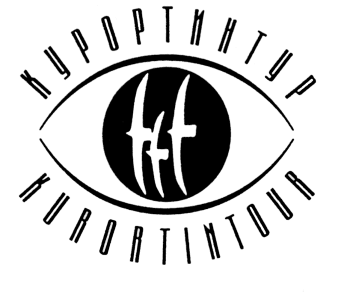 Туристическая компанияК У Р О Р Т И Н Т У Р101000 Москва, Архангельский переулок, дом 11/16,строение 1, помещение 1Туристическая компанияК У Р О Р Т И Н Т У Р101000 Москва, Архангельский переулок, дом 11/16,строение 1, помещение 1Туристическая компанияК У Р О Р Т И Н Т У Р101000 Москва, Архангельский переулок, дом 11/16,строение 1, помещение 1      Тел.: (495) 624 4508, 624 2629  Факс: 624 7403          e-mail: info@kurortintour.ru         www.kurortintour.ru